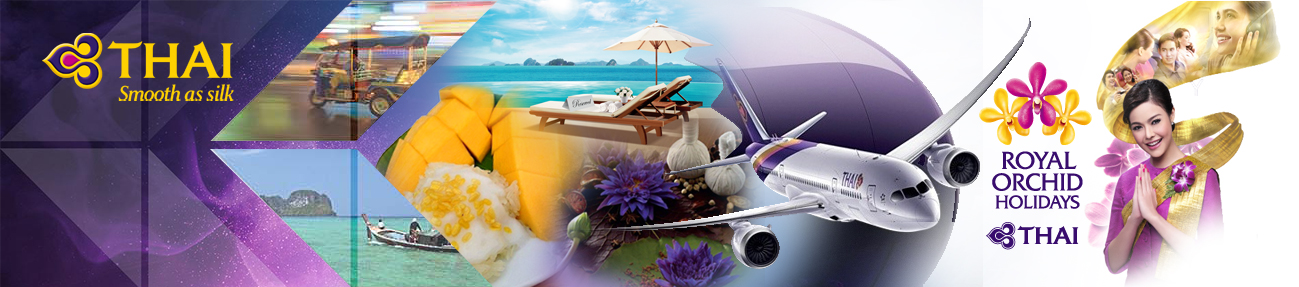 HK$/per person 港幣價目/每位計HK$/per person 港幣價目/每位計HK$/per person 港幣價目/每位計HK$/per person 港幣價目/每位計HK$/per person 港幣價目/每位計HK$/per person 港幣價目/每位計HK$/per person 港幣價目/每位計HK$/per person 港幣價目/每位計HK$/per person 港幣價目/每位計HK$/per person 港幣價目/每位計Hotel酒店Room Category房間種類Hotel Staying period酒店住宿日期Package Price 套餐價目Package Price 套餐價目Package Price 套餐價目Package Price 套餐價目Package Price 套餐價目Package Price 套餐價目Package Price 套餐價目Extension night with Breakfast Extension night with Breakfast Extension night with Breakfast Extension night with Breakfast Hotel酒店Room Category房間種類Hotel Staying period酒店住宿日期Adult 成人Adult 成人Adult 成人Adult 成人Child小童Child小童Child小童延長住宿連早餐延長住宿連早餐延長住宿連早餐延長住宿連早餐Hotel酒店Room Category房間種類Hotel Staying period酒店住宿日期Twin 佔半房Twin 佔半房Single 單人房Ex. Bed 加床Twin 佔半房Ex. Bed 加床No Bed不佔床Twin 佔半房Single 單人房Ex. Bed 加床No Bed不佔床Bangkok Cha_Da(Huai Khwang MRT Station - 8 mins) https://www.bangkokchada.comSuperiorTill 31/10/201,5501,5501,9501,5901,550N/A1,39018536918045Aetas Lumpini Bangkok Hotel(MRT Lumpini Station - 7 mins)  https://lumpini.aetashotels.com/Deluxe01 – 31/03/201,9901,9902,7501,8901,9901,3901,39041081936072Aetas Lumpini Bangkok Hotel(MRT Lumpini Station - 7 mins)  https://lumpini.aetashotels.com/Deluxe01/4 – 31/10/201,8901,8902,5901,8901,8901,8901,39037474736063Rembrandt Hotel Bangkok(BTS Asok Station - 8 mins)  https://rembrandtbkk.com/Superior01 – 31/03/202,1502,1503,0501,8902,150N/A1,39049198136054Rembrandt Hotel Bangkok(BTS Asok Station - 8 mins)  https://rembrandtbkk.com/Superior01/4 – 31/10/202,1502,1503,0501,8902,150N/A1,3905041,00836054Grande Centre Point Hotel Ploenchit(BTS Ploenchit Station - 4 mins)  https://www.grandecentrepointploenchit.com/Deluxe01 – 31/03/202,2502,2503,2501,9902,2501,5901,3905491,09841490Grande Centre Point Hotel Ploenchit(BTS Ploenchit Station - 4 mins)  https://www.grandecentrepointploenchit.com/Deluxe01/4 – 31/10/202,1902,1903,1501,9902,1901,5901,3905181,03541490Grande Centre Point Hotel Ploenchit(BTS Ploenchit Station - 4 mins)  https://www.grandecentrepointploenchit.com/DeluxeAdded Benefit: Daily free mini bar in room. Added Benefit: Daily free mini bar in room. Added Benefit: Daily free mini bar in room. Added Benefit: Daily free mini bar in room. Added Benefit: Daily free mini bar in room. Added Benefit: Daily free mini bar in room. Added Benefit: Daily free mini bar in room. Added Benefit: Daily free mini bar in room. Added Benefit: Daily free mini bar in room. Added Benefit: Daily free mini bar in room. Added Benefit: Daily free mini bar in room. Added Benefit: Daily free mini bar in room. Courtyard by Marriott Bangkok(BTS Ratchadamri Station - 7 minss)  https://www.marriott.com/hotels/travel/bkkcy-courtyard-bangkok/DeluxeEarly Bird Promotion booking by 09 Mar 2020Early Bird Promotion booking by 09 Mar 2020Early Bird Promotion booking by 09 Mar 2020Early Bird Promotion booking by 09 Mar 2020Early Bird Promotion booking by 09 Mar 2020Early Bird Promotion booking by 09 Mar 2020Early Bird Promotion booking by 09 Mar 2020Early Bird Promotion booking by 09 Mar 2020Early Bird Promotion booking by 09 Mar 2020Early Bird Promotion booking by 09 Mar 2020Early Bird Promotion booking by 09 Mar 2020Early Bird Promotion booking by 09 Mar 2020Courtyard by Marriott Bangkok(BTS Ratchadamri Station - 7 minss)  https://www.marriott.com/hotels/travel/bkkcy-courtyard-bangkok/Deluxe01 – 31/03/202,3902,3903,4902,0502,3901,3901,3906211,24243272Courtyard by Marriott Bangkok(BTS Ratchadamri Station - 7 minss)  https://www.marriott.com/hotels/travel/bkkcy-courtyard-bangkok/Deluxe01/4 – 31/10/202,2502,2503,2502,0502,2501,9901,3905541,10743272Grande Centre Point Hotel Ratchadamri(BTS Ratchadamri Station - 3 mins)  https://www.grandecentrepointploenchit.com/Grande Deluxe01 – 31/03/202,2902,2903,3902,0902,2901,3901,3905941,18847790Grande Centre Point Hotel Ratchadamri(BTS Ratchadamri Station - 3 mins)  https://www.grandecentrepointploenchit.com/Grande Deluxe01/4 – 31/10/202,3502,3503,4902,0902,3501,3901,3906211,24247790HK$/per person 港幣價目/每位計HK$/per person 港幣價目/每位計HK$/per person 港幣價目/每位計HK$/per person 港幣價目/每位計HK$/per person 港幣價目/每位計HK$/per person 港幣價目/每位計HK$/per person 港幣價目/每位計HK$/per person 港幣價目/每位計HK$/per person 港幣價目/每位計HK$/per person 港幣價目/每位計Hotel酒店Room Category房間種類Hotel Staying period酒店住宿日期Package Price 套餐價目Package Price 套餐價目Package Price 套餐價目Package Price 套餐價目Package Price 套餐價目Package Price 套餐價目Package Price 套餐價目Extension night with Breakfast Extension night with Breakfast Extension night with Breakfast Extension night with Breakfast Hotel酒店Room Category房間種類Hotel Staying period酒店住宿日期Adult 成人Adult 成人Adult 成人Adult 成人Child小童Child小童Child小童延長住宿連早餐延長住宿連早餐延長住宿連早餐延長住宿連早餐Hotel酒店Room Category房間種類Hotel Staying period酒店住宿日期Twin 佔半房Twin 佔半房Single 單人房Ex. Bed 加床Twin 佔半房Ex. Bed 加床No Bed不佔床Twin 佔半房Single 單人房Ex. Bed 加床No Bed不佔床Novotel Bangkok Ploenchit Sukhumvit(BTS Ploenchit Station - 2 mins) https://www.novotelbangkokploenchit.comSuperior01 – 31/03/202,3502,3503,3901,8902,3501,2901,2906081,215360NoExtra CostbasisNovotel Bangkok Ploenchit Sukhumvit(BTS Ploenchit Station - 2 mins) https://www.novotelbangkokploenchit.comSuperiorEarly Bird 30 Days Advance PurchaseEarly Bird 30 Days Advance PurchaseEarly Bird 30 Days Advance PurchaseEarly Bird 30 Days Advance PurchaseEarly Bird 30 Days Advance PurchaseEarly Bird 30 Days Advance PurchaseEarly Bird 30 Days Advance PurchaseEarly Bird 30 Days Advance PurchaseEarly Bird 30 Days Advance PurchaseEarly Bird 30 Days Advance PurchaseEarly Bird 30 Days Advance PurchaseNoExtra CostbasisNovotel Bangkok Ploenchit Sukhumvit(BTS Ploenchit Station - 2 mins) https://www.novotelbangkokploenchit.comSuperior01/4 – 30/6/2001/9 – 31/10/202,1502,1503,0901,8902,1501,2901,2905091,017360NoExtra CostbasisNovotel Bangkok Ploenchit Sukhumvit(BTS Ploenchit Station - 2 mins) https://www.novotelbangkokploenchit.comSuperior01/7 – 31/8/202,1902,1903,1501,8902,1901,2901,2905221,044360NoExtra CostbasisRadisson Blu Plaza Bangkok (BTS Asoke Station - 5 minss)  https://www.marriott.com/hotels/travel/bkkcy-courtyard-bangkok/DeluxeEarly Bird Promotion booking by 09 Mar 2020Early Bird Promotion booking by 09 Mar 2020Early Bird Promotion booking by 09 Mar 2020Early Bird Promotion booking by 09 Mar 2020Early Bird Promotion booking by 09 Mar 2020Early Bird Promotion booking by 09 Mar 2020Early Bird Promotion booking by 09 Mar 2020Early Bird Promotion booking by 09 Mar 2020Early Bird Promotion booking by 09 Mar 2020Early Bird Promotion booking by 09 Mar 2020Early Bird Promotion booking by 09 Mar 2020Early Bird Promotion booking by 09 Mar 2020Radisson Blu Plaza Bangkok (BTS Asoke Station - 5 minss)  https://www.marriott.com/hotels/travel/bkkcy-courtyard-bangkok/Deluxe01 – 31/03/202,3902,3903,5902,0902,3902,0901,4906531,305486126Radisson Blu Plaza Bangkok (BTS Asoke Station - 5 minss)  https://www.marriott.com/hotels/travel/bkkcy-courtyard-bangkok/Deluxe01/4 – 31/10/202,1902,1903,1902,0902,1902,0901,4905361,071486126Centara Grand at Central World (BTS Siam Station - 3 mins)  https://www.centarahotelsresorts.com/centaragrand/cgcw^Superior World is double bed only.^Deluxe World Family is twin beds only, accept 2 children sharing existing bed.SuperiorWorld01 – 31/03/2001 – 31/10/202,6902,6904,150N/A2,690N/AN/A8011,602N/AN/ACentara Grand at Central World (BTS Siam Station - 3 mins)  https://www.centarahotelsresorts.com/centaragrand/cgcw^Superior World is double bed only.^Deluxe World Family is twin beds only, accept 2 children sharing existing bed.SuperiorWorld01/4 – 30/9/202,5502,5503,850N/A2,550N/AN/A7251,449N/AN/ACentara Grand at Central World (BTS Siam Station - 3 mins)  https://www.centarahotelsresorts.com/centaragrand/cgcw^Superior World is double bed only.^Deluxe World Family is twin beds only, accept 2 children sharing existing bed.Deluxe World01 – 31/03/2001 – 31/10/202,7902,7904,2902,3502,790N/A1,2908461,692603NoExtra CostbasisCentara Grand at Central World (BTS Siam Station - 3 mins)  https://www.centarahotelsresorts.com/centaragrand/cgcw^Superior World is double bed only.^Deluxe World Family is twin beds only, accept 2 children sharing existing bed.Deluxe World01/4 – 30/9/202,6502,6504,0502,3502,650N/A1,2907701,539603NoExtra CostbasisCentara Grand at Central World (BTS Siam Station - 3 mins)  https://www.centarahotelsresorts.com/centaragrand/cgcw^Superior World is double bed only.^Deluxe World Family is twin beds only, accept 2 children sharing existing bed.DeluxeWorldFamily01 – 31/03/2001 – 31/10/202,8502,8504,4902,3502,850N/A1,2908911,782603NoExtra CostbasisCentara Grand at Central World (BTS Siam Station - 3 mins)  https://www.centarahotelsresorts.com/centaragrand/cgcw^Superior World is double bed only.^Deluxe World Family is twin beds only, accept 2 children sharing existing bed.DeluxeWorldFamily01/4 – 30/9/202,6902,6904,1902,3502,690N/A1,2908151,629603NoExtra CostbasisPackage includes:Roundtrip economy class air ticket between Hong Kong and Bangkok by THAI or Code share flight with THAI Smile.2 Nights hotel accommodation with daily breakfast.0.15% TIC Levy.費用包括:泰國國際航空或聯營泰國微笑航空航班來回香港及曼谷經濟客位機票乙張。2晚酒店住宿連早餐。0.15%旅遊議會印花稅。Remarks:Prices quoted are on per person basis and subject to change without prior notice.Minimum 2 ADULTS travelling together on the same flight throughout whole journey.Flights and room confirmation are subject to availability.Package is non-endorsable, non-reroutable and non-refundable.Amendment and cancellation is not allowed after the travel document issued.Hotel stay must be completed on or before 31 Oct 2020, For hotel stay thereafter, please contact your Travel Agent or THAI Royal Orchid Holidays.Departure taxes, Hong Kong airport security charge, airlines insurance surcharge, travel agent service fee and airlines fuel surcharge are not included.Deposit payment of HK1,000 per person when making the reservation.Full Payment must be pay within 2 working days after the confirmation.  Reservation is not accepted within 5 working days before departure Package is based on Electronic Ticket (E-ticket) & Electronic Tour Voucher (E – Voucher).備註:費用均以每人計算，費用如有調整，恕不另行通知。旅程必須最少兩位成人同時出發及同時回程。所有預訂須視乎酒店及機位情況方能確定。旅遊套餐在任何情況下都不能更改，轉讓或退還款項。機票及酒店出票後,將不能更改及取消。酒店住宿必須於2020年10月31日或之前完成。如有任何查詢，請與您的旅遊顧問或皇家風蘭假期聯絡。費用不包括各地機場離境稅，香港機場保安稅，航空公司保險附加費,燃油附加費及旅行社服務費。訂位後, 須繳付訂金每位HK1,000。確定所有訂位後;必須於2個工作天內須繳付所有款項。出發前5個工作天不接受訂購。旅遊套餐只適用於使用電子機票及電子住房劵。Airfare Surcharge 機票附加費:Airfare Surcharge 機票附加費:Departure dateFlight Pattern Booking ClassTicket ValiditySurcharge 附加費Surcharge 附加費出發日期航班 訂位機票有效期Adult 成人Child小童THAI 7 Days Advance Purchase Promotion <Ticket issued on or before 09 Mar 2020>THAI 7 Days Advance Purchase Promotion <Ticket issued on or before 09 Mar 2020>THAI 7 Days Advance Purchase Promotion <Ticket issued on or before 09 Mar 2020>THAI 7 Days Advance Purchase Promotion <Ticket issued on or before 09 Mar 2020>THAI 7 Days Advance Purchase Promotion <Ticket issued on or before 09 Mar 2020>THAI 7 Days Advance Purchase Promotion <Ticket issued on or before 09 Mar 2020>01/3 - 08/4/20
12/4 - 10/7/20
20/8 - 30/10/20HKG-BKK-HKG by THAI Smile Flight
Applicable for TG2631 & 2630 only W (AP7)2 - 14 Days0001/3 - 08/4/20
12/4 - 10/7/20
20/8 - 30/10/20HKG-BKK-HKG by THAI Smile Flight
Applicable for TG2631 & 2630 only V (AP7)2 - 14 Days20020001/3 - 08/4/20
12/4 - 10/7/20
20/8 - 30/10/20Select Flight HKG-BKK for TG639/607 & 
BKK-HKG for TG600/638W (AP7)2 - 14 Days0001/3 - 08/4/20
12/4 - 10/7/20
20/8 - 30/10/20Select Flight HKG-BKK for TG639/607 & 
BKK-HKG for TG600/638V (AP7)2 - 14 Days20020001/3 - 08/4/20
12/4 - 10/7/20
20/8 - 30/10/20HKG-BKK-HKG (Any Flight by THAI)W (AP7)2 - 14 Days10010001/3 - 08/4/20
12/4 - 10/7/20
20/8 - 30/10/20HKG-BKK-HKG (Any Flight by THAI)V (AP7)2 - 14 Days30030011/7 - 19/8/20HKG-BKK-HKG by THAI Smile Flight
Applicable for TG2631 & TG2630 only W (AP7)2 - 14 Days30030011/7 - 19/8/20HKG-BKK-HKG by THAI Smile Flight
Applicable for TG2631 & TG2630 only V (AP7)2 - 14 Days50050011/7 - 19/8/20Select Flight HKG-BKK for TG639/607 & 
BKK-HKG for TG600/638W (AP7)2 - 14 Days30030011/7 - 19/8/20Select Flight HKG-BKK for TG639/607 & 
BKK-HKG for TG600/638V (AP7)2 - 14 Days50050011/7 - 19/8/20HKG-BKK-HKG (Any Flight by THAI)W (AP7)2 - 14 Days40040011/7 - 19/8/20HKG-BKK-HKG (Any Flight by THAI)V (AP7)2 - 14 Days600600Special fare for Upgrade to Business ClassSpecial fare for Upgrade to Business ClassSpecial fare for Upgrade to Business ClassSpecial fare for Upgrade to Business ClassSpecial fare for Upgrade to Business ClassSpecial fare for Upgrade to Business Class01/3 - 08/4/20
12/4 - 10/7/20
20/8 - 30/10/20Select Flight HKG-BKK for TG639/607 & 
BKK-HKG for TG600/638J (AP7)2 - 14 Days1830183001/3 - 08/4/20
12/4 - 10/7/20
20/8 - 30/10/20Any Flight by THAIJ (AP7)2 - 14 Days2410241011/7 - 19/8/20Select Flight HKG-BKK for TG639/607 & 
BKK-HKG for TG600/638J (AP7)2 - 14 Days1980198011/7 - 19/8/20Any Flight by THAIJ (AP7)2 - 14 Days26102610